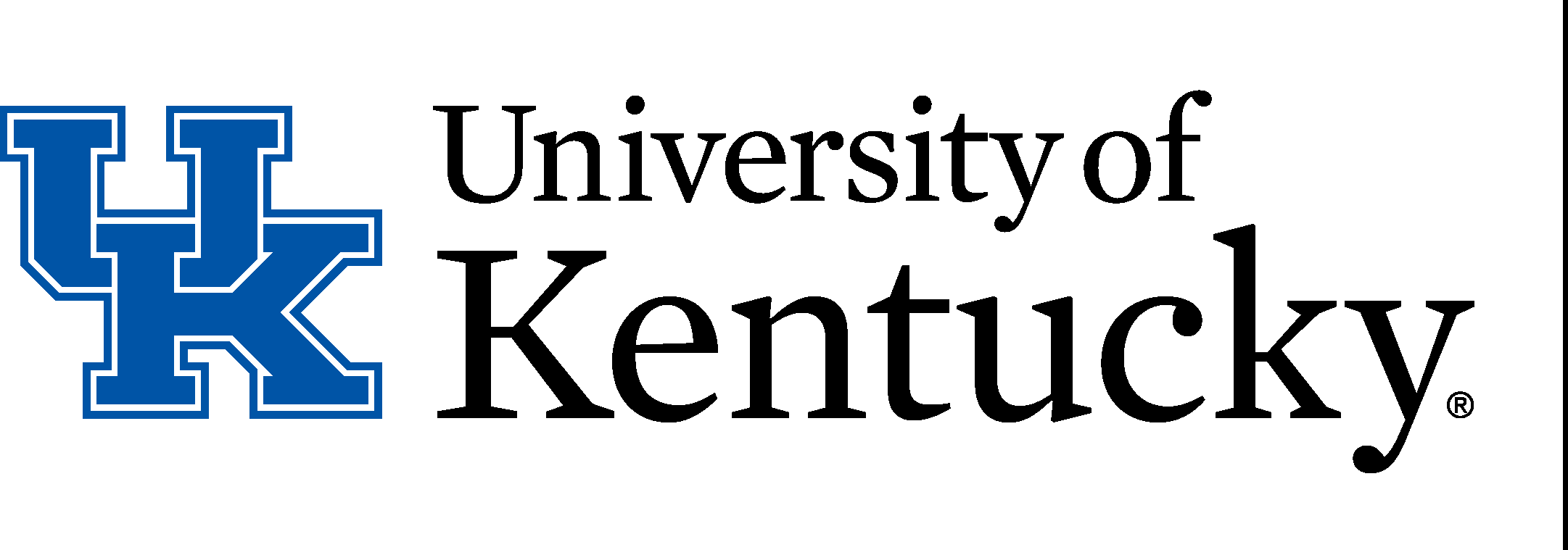 College of Arts and ScienceDepartment of Political ScienceInternship Exit Evaluation Form(To be filled in by Student)Student’s Name: _________________________________________Name and Title of Supervisor: Email of Supervisor: Office/Organization: _____________________________________(To be filled in by Supervisor)Please complete this assessment of performance for the student listed above.Basic InformationDate of Exit Interview: ______________________________________Please list the beginning and end dates of the student’s internship: How many hours per week did the intern work for your office? Duties and ResponsibilitiesPlease list the major duties and responsibilities allocated to the student.  1.2.3.4.5.Overall PerformancePlease rate the student’s overall performance of the above duties.Evaluation:	☐ Excellent	☐ Good	☐ Fair	☐ Unsatisfactory	Work Habits/StylePlease rate the student on the following.Punctuality?	☐ Excellent	☐ Good	☐ Fair	☐ UnsatisfactoryProfessional attire?	☐ Excellent	☐ Good	☐ Fair	☐ UnsatisfactoryWritten Communication? 	☐ Excellent	☐ Good	☐ Fair	☐ UnsatisfactoryAttention to Detail?	☐ Excellent	☐ Good	☐ Fair	☐ UnsatisfactoryWorks well with others? 	☐ Excellent	☐ Good	☐ Fair	☐ UnsatisfactoryWorks well on own?	☐ Excellent	☐ Good	☐ Fair	☐ UnsatisfactoryFinal CommentsDo you have any advice for the intern?Do you have any comments for the Internship Director?Would you like to be contacted during the next academic year to hire an intern? ___ Yes ___ NoIf yes, please check the appropriate terms:☐ Fall Semester 	☐ Spring Semester 	☐ Summer TermSignature of Supervisor        Note: Once completed, the Internship Supervisor should either send the form directly to the Internship Director (psintern@uky.edu) or give it to the student intern for submission.